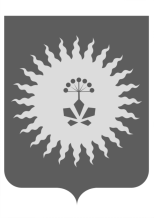 АДМИНИСТРАЦИЯАНУЧИНСКОГО МУНИЦИПАЛЬНОГО ОКРУГАПРИМОРСКОГО КРАЯ ПОСТАНОВЛЕНИЕ    29.03.2024                                       с.Анучино                                           № 267О резервировании земельного участка   На основании ст.70.1 Земельного кодекса РФ, Постановление Правительства РФ от 22.07.2008г № 561 «О некоторых вопросах, связанных с резервированием земель для государственных или муниципальных нужд» Генеральным планом Анучинского муниципального округа Приморского края, утвержденного решением Думы  Анучинского  муниципального округа от 24.01.2024 г. № 519-НПА, руководствуясь Уставом Анучинского муниципального округа Приморского края, администрация Анучинского муниципального округа Приморского краяПОСТАНОВЛЯЕТ:1. Зарезервировать для муниципальных нужд под строительство многоквартирного дома, сроком на три года, земельные участки:ЗУ 1 с кадастровым номером 25:01:150001:5579, площадью 24 кв.м. местоположение установлено относительно ориентира, расположенного за границами участка. Ориентир жилой дом. Участок находиться примерно в 41 м, по направлению на юго-запад от ориентира. Адрес ориентира: Приморский край, Анучинский район, с.Анучино, ул.Банивура, д. 26.  Разрешенное использование: для размещение существующего гаража. Категория земель: земли населенных пунктов.ЗУ2 с кадастровым номером 25:01:150001:5879, площадью 2440 кв.м., местоположение установлено относительно ориентира, расположенного за границами участка. Ориентир жилое строение. Участок находиться примерно в 85 м, по направлению на юго-восток от ориентира. Адрес ориентира: Приморский край, Анучинский район, с.Анучино, ул.Ленинская, д. 11.  Разрешенное использование: среднеэтажная жилая застройка. Категория земель: земли населенных пунктов.2. Резервирование земельных участков, указаных в п.1 настоящего Постановления, осуществляется на основании Генерального плана Анучинского муниципального округа Приморского края, утвержденного решением Думы  Анучинского  муниципального округа от 24.01.2024 г.            № 519-НПА.3. Отделу имущественных и земельных отношений на зарезервированные  земельные  участки  установить  ограничения  прав.4.  Аппарату администрации Анучинского муниципального округа Приморского края (Бурдейной С.В.) опубликовать настоящее постановление в средствах массовой информации и разместить на официальном сайте администрации Анучинского муниципального округа Приморского края в информационно - телекоммуникационной  сети  Интернет.5. Отделу имущественных и земельных отношений оформить резервирование земельных участков в Арсеньевском отделе Управления Росреестра по Приморскому краю.6. Контроль настоящего постановления оставляю за собой.И.о главы администрацииАнучинского муниципального округа                                                  А.Я.Янчук         		